Замена устаревшего электрооборудования с установкой теплофонов, светильников в здании клуба с.Услон, ул. 40 лет Победы, 3АЗамена устаревшего электрооборудования с установкой теплофонов, светильников в здании клуба с.Услон, ул. 40 лет Победы, 3А(Описание инициативы)(Описание инициативы)Объем финансирования – всего, тыс.руб.в т.ч. из местного бюджета, тыс.руб.300,025,7Срок реализацииСрок реализацииДо 15.12.2014До 15.12.2014до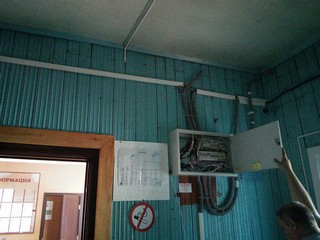 после